Photomanipulation en microscopie photonique appliquée à la biologiePlanning détailléProgramme*Les TP se dérouleront par groupes de 4, autour des 5 thématiques suivantes  photoconversion dynamique (G Bertolin, S Dutertre) / Cassures dans l'ADN (S Huet) / Photoablation subcellulaire (M Pinot) / Microdissection laser (A Fautrel) / Outils d'optogénétique (O Destaing, S de Beco).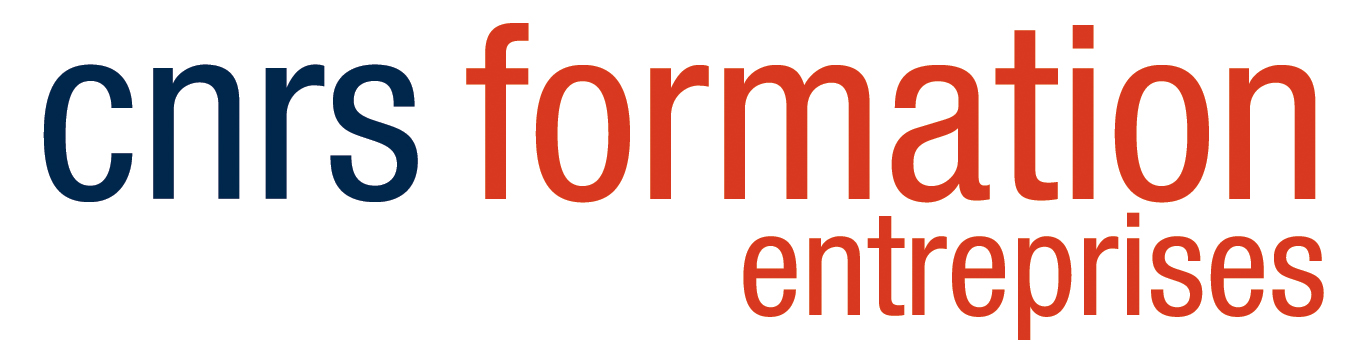 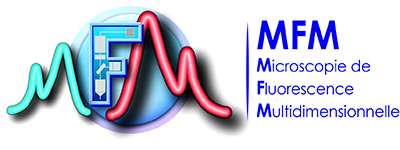 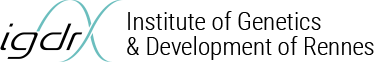 Mercredi 13 juinJeudi 14 juinVendredi 15 juin10h : café d’accueil10h30 - 12h30 : présentation des participants (3 diapos et 5 min / participant)9h -11h : TP2* Pause-café11h30 -12h30 : « Effets physiques des dommages liés à la photo-ablation » (M. Pinot)9h-11h : TP4*Pause-café11h30 -12h30 : « Les modèles d’analyse de données pour la photo-conversion » (S. Huet)12h30 – 14h : Pause déjeuner12h30 – 14h : Pause déjeuner12h30 – 14h : Pause déjeuner14h-16h : cours introductif « Manipuler les molécules avec de la lumière » (S. Huet)Pause-café16h30 -18h30 : TP1* 14h-16h : TP3*Pause-café16h30-17h30 : « Microdissection : et après ? » (A. Fautrel)17h30-18h30 : « Les différents outils d’optogénétique : quelles approches pour quelles questions ? » (O. Destaing ou S de Beco)14h -16h : TP5*16h -17h : conclusion et bilanInstallation hôtel et repas en communRepas en commun